PDF forms are not compatible with the Google Chrome PDF viewer plug-in. Chrome users should save the form, then reopen and complete with Adobe reader. TK/PPD 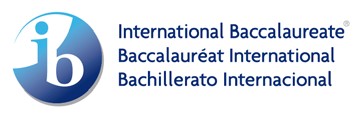 For first assessment in 2017  Page 1 / 3 Candidate personal code: 	 Session: Theory of knowledge presentation planning document Title of presentation: Indicate the duration of the presentation:   	     minutes Indicate the number of participants in the presentation:  CANDIDATE SECTION Candidate responses on this document must be typed and limited to a maximum of 500 words for the whole of the Candidate section (not per field).  It is not permitted to exceed the two sides of the candidate section.  Describe your real-life situation: State your central knowledge question (this must be expressed as a question): Explain the connection between your real-life situation and your knowledge question: 	© International Baccalaureate Organization 2016 	EnglishInternational Baccalaureate® | Baccalauréat International® | Bachillerato Internacional®  TK/PPD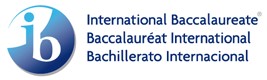 Page 2 / 3 Outline how you intend to develop your TOK presentation in the context of your real-life situation. Include analysis of your main knowledge question and related knowledge questions as well as arguments and perspectives. Responses can be presented in continuous prose or as a list of points: Show the significance of your conclusions with particular reference to your real-life situation and indicate how those conclusions might be relevant to other real-life situations: © International Baccalaureate Organization 2016 TK/PPDPage 3 / 3 TEACHER SECTION Enter your mark (0-10) for this presentation: Provide brief comments to support your assessment of the presentation. These should include remarks on the extent to which the knowledge question was well formulated and connected to the real-life situation, and on the effectiveness of the arguments and TOK analysis. © International Baccalaureate Organization 2016 